Муниципальное бюджетное общеобразовательное учреждение«Нижненарыкарская средняя общеобразовательная школа»Конкурс«Творческий учитель -2023»Внеклассное мероприятие«Чёрное и голубое. Как разбудили Спящую Землю»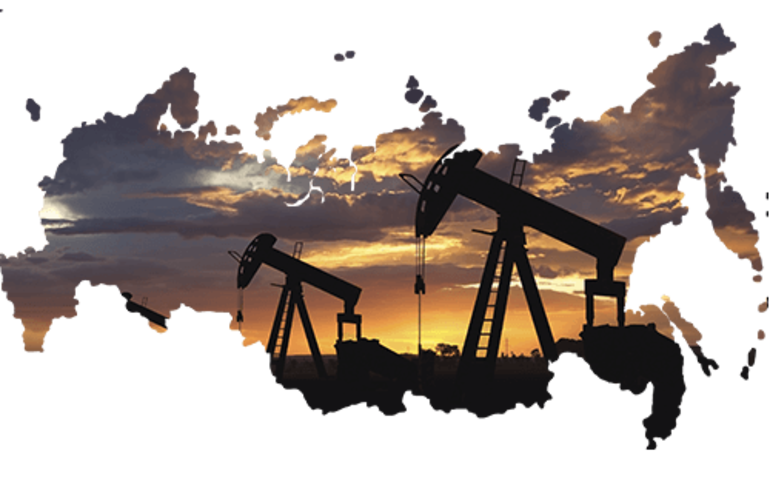 Нижние Нарыкары2023Внеклассное мероприятие «Черное и голубое. Как разбудили Спящую Землю…»Аудитория: 9-11 классы, педагогиЦель: формирование интереса и чувства сопричастности к истории своей малой родины; воспитание уважения и гордости за людей, работавших в Октябрьском районе.Задачи:Познакомить обучающихся с историей развития  нефтяной отрасли; с людьми, которые стояли у истоков развития нефтяной и газовой промышленности; показать насколько тяжелы условия работы и насколько важен и необходим труд нефтяника; расширять кругозор.Развивать умение работать в коллективе, высказывать собственное мнение.Воспитывать уважение к человеку труда, профессии нефтяника; начальная профориентацияОжидаемые результаты: На данном мероприятии учащиеся получат представление о первооткрывателях газа и нефти в Югре и на Ямале, о профессиях «газовик» и «нефтяник», о трудностях освоения этих ценных ресурсов, осознаютих значимость как для отдельного человека, так и для всего государства в целом, осознают необходимость воспитания в себе волевых качеств и трудолюбия. Оборудование, оформление, наглядный материал1.Мультимедийный проектор, компьютер, экран2.Мультимедийная презентация “Черное и  голубое. Как разбудили Спящую Землю…”.3.Музыкальное сопровождение4.Коллекция «Нефть и нефтепродукты, женская сумка (бытовая химия, косметика, игрушка из пластика, ручка, лекарство, жевательная резинка, духи – для иллюстрации нефтепродуктов в быту)5. Оформление:-выставка литературы: Мультимедийначяэнциклопедия «Эра Самотлора», Окно в Югру. Атлас – путеводитель 1930-2005, Югра – взгляд в будущее;-карточки с гербами югорских городов (Ханты-Мансийск, Сургут, Нижневартовск, Нефтеюганск, Мегион, Когалым)Ход мероприятия:Целеполагание (1 слайд)Хантыйская легенда гласит: когда Бог пролетал над Средним Приобьем, у него замерзли руки, и из них выпали все богатства. Рассердился Бог, прикрыв упавшие сокровища непроходимыми болотами, тайгой, тундрой, а в качестве стражей послал полчища гнуса да комарья. И только в XX веке стало ясно, что сокровища эти…? – нефть и природный газ.Сегодня мы поговорим о том, как осуществлялось становление нефтяной и газовой отраслей в Югре, какие легендарные люди  начинали это дело с нуля. (2 слайд)Итак, тема нашей беседы «Черное и Голубое. Как разбудили Спящую Землю…» Надеюсь, что к концу нашей встречи мы расшифруем название нашего мероприятия. В презентации есть пасхалка, которая может вам в этом помочь. (3 слайд)II. Беседа-Нефть - одно из самых ценных ископаемых и товаров в сегодняшнем мире. За неё ведутся войны, она оживляет экономику любого государства. Нефть сегодня называют чёрным золотом.50% от общего объема производимых в мире нефтепродуктов приходится на  самый популярный в народе нефтепродукт – бензин. На втором месте по популярности, пожалуй, следуют пластмассы. (рассмотрим коллекцию нефтепродуктов). А знаете ли вы, как мы применяем нефть в быту? Есть варианты? Хорошо, давайте посмотрим, как я использую нефтепродукты и исследуем недра моей сумки. (ручка, ластик, косметика, духи, лекарства, жевательная резинка,) (4 слайд)Давайте посмотрим на экран, чтобы убедиться, права ли я. Действительно, все верно. Как вы видим, значение нефти и нефтепродуктов в современной жизни переоценить крайне трудно.(5 слайд)На экране вы видите образцы первой югорской нефти, добытой около 60 лет назад . Как вы думаете, откуда она?Эта нефть добыта из недр нашей  Октябрьской  земли. Но, внимание, вопрос!Какой ресурс был добыт первым нефть или газ?(6 слайд)Сначала  был газ… одна из улиц Игрима названа  в честь начальника Березовской буровой партии, с которого началось газовое освоение. Как его фамилия?(7 слайд)В феврале 1952 года для поиска нефти в Западную Сибирь прибыл 40-летний киевлянин Александр Быстрицкий, назначенный начальником Березовской буровой партии. Задачей партии было глубокое опорное бурение для оценки перспектив нового неизученного района.  Внефтегазоносности которого сомневались многие видные советские геологи. Приехав на место,  Быстрицкий единолично принял решение перенести первую разведочную скважину на 1,5 км от первоначально запланированной точки бурения. Буровую смонтировали на окраине поселка Березово, на берегу реки Вогулки, и в сентябре 1952 года начали бурение.(8 слайд)Ровно через год, 21 сентября 1953 года, из скважины Р-1 с глубины 1344 метра ударил мощнейший газо-водяной фонтан суточным дебитом 1 млн кубометров газа и 1 тыс. кубометров воды. Гул исполинского фонтана был слышен за 30 км от буровой. Местное население в страхе стало массово покидать поселок, переезжая на противоположный берег реки Северная Сосьва. Районный отдел КГБ поставил охрану, запретил фотографировать фонтан и ввел спецпропуска для буровиков. 1. Ученик 10 класса:Буровой мастер Х. Кулиев вспоминал: «Ощущение было такое, как будто в недрах земли разбудили сказочного джинна. Сначала послышался ровный вист. Который постепенно перешел в неистовый рев. Фонтан выбрасывал, как спички, многометровые металлические трубы и рабочий инструмент буровиков».Это было первое открытие промышленной залежи углеводородов в Западной Сибири. Так Березово, ранее известное только тем, что здесь отбывал ссылку Алексашка Меншиков,  яркой и значимой страницей вошло в историю освоения нефтегазовых богатств Западной Сибири. В течение короткого времени в окрестностях Березово была открыта Березовская группа газовых и газоконденсатных месторождений, включая крупное Пунгинское, а затем начато проектирование и строительство первого за Уралом магистрального газопровода Березово — Пунга — Свердловск.(9 слайд)В Березово впервые была доказана нефтегазоносная перспективность всего Тюменского Севера. Как справедливо заметил в том легендарном сентябре 1953-го министр нефтяной промышленности СССР Николай Константинович Байбаков: «Газ Березово поставил последнюю точку в спорах ученых о перспективности Западной Сибири как нефтегазоносной провинции. Даже, пожалуй, восклицательный знак!».Именно газ, вырвавшийся из березовской буровой вышки, положил начало нефтяному освоению. Вслед за газовиками на территории Югры начали разведку новых месторождений нефтяные десанты Фармана Салманова, Семена Урусова, Льва Ровнина и десятков других первопроходцев.(10 слайд)      В 1959 была выделена Нарыкарская партия глубокого бурения. С 01 июня 1960 года Нарыкарская партия глубокого бурения подчинена Нарыкарской нефтеразведочной экспедиции с местонахождением в с. Нижние-Нарыкары Октябрьского района Ханты-Мансийского национального округа.(11 слайд)      С 17 марта 1964 года начальником экспедиции был назначен Гиря Иван Яковлевич. В состав Нарыкарской нефтеразведочной экспедиции входили партии глубокого бурения: Нарыкарская, Шеркалинская, Больше-Каменская.(12слайд)2.  Ученик 10 класса:Из воспоминаний Ивана Яковлевича Гири: Я слово «Тюмень» впервые услышал в фильме «Сказание о земле Сибирской». Стало интересно, смотрю карту: Тюмень, Тюмень, где она?.. Вокруг населенных пунктов почти нет, и самое главное, что все окрестности заштрихованы, то есть болота кругом. Первая мысль: «Как там люди живут, как им там - тяжело?»- В Березово дали нам комнату в общежитии. Пустую. Никакой мебели. Завхоз предложил сходить недалеко в овраг, там кто-то недавно старые кровати выбросил. Мы их собрали, а он нам дал матрасы, ну как матрасы – мешки. А наполнять их пришлось на конном дворе и не сеном, а объедками, которые лошади не едят. О подушках и речи не шло. Про досуг тоже особо не скажешь. Спросили, где радио. Завхоз ответил, что у него на 10 комнат один репродуктор, и нам как-то надо договориться, кто и когда его будет слушать. Ничего, обжились и начали работать.- Вот так мы приехали покорять Сибирь. (13 слайд)Надо сказать, что нефть у нас на территории была найдена. Но ее было мало, и позже скважины были законсервированы.  В 1966 году было принято решение о передаче в состав Ямало-Ненецкого геологоразведочного треста на нефть и газ «Ямалнефтегазразведка» Нарыкарской экспедиции с перебазированием её в посёлок Уренгой Пуровского района Ямало-Ненецкого автономного округа.Итак, наша Нарыкарская экспедиция переезжает в Уренгой, на Ямал.Ямал в переводе с ненецкого – «край земли». Сюда вечно влекло самых неуспокоенных, сильных и отважных. За звонкими цифрами добытых миллионов тонн нефти и миллиардов кубометров газа – каждодневный нелегкий труд тысяч и тысяч людей: геологоразведчиков, нефтяников, газовиков, строителей – всех, кого без уточнения национальной принадлежности называют просто сибиряками. На Крайнем Севере они обрели свою родину. Ямал определил их судьбу на всю оставшуюся жизнь. 37 лет жил и трудился в поселке Уренгой Виктор Иванович Акуляшин, и считает эти годы лучшими в своей жизни. Ученик 11 класса:– В 1966-м году я работал в Нарыкарской нефтегазоразведочной экспедиции, база которой находилась на берегу Оби, между поселками Березово и Октябрьский. Когда было принято решение о передислокации экспедиции в поселок Уренгой, мы с ее начальником Иваном Яковлевичем Гирей вылетели туда на Ан-2, чтобы осмотреть место будущей базировки. Сели на реку Пур. На территории поселка еще оставались объекты от бывшей 501-й стройки ГУЛАГа. Отобрали пять домов барачного типа, более-менее пригодных для дальнейшей эксплуатации. На общем собрании коллектива экспедиции в Нижних Нарыкарах Иван Яковлевич Гиря сказал: «Обманывать не буду, поначалу придется нелегко. Но, люди добрые, верьте моему слову, в скором времени обещаю обеспечить вас жильем, откроем магазин, другие объекты соцкультбыта. К 1 сентября планируем сдать школу». Поверили! Большинство дало согласие на переезд в Уренгой. Кстати, слово свое Иван Яковлевич сдержал – пусть на неделю позже, но ребятишки пошли в школу. И вот началось «великое переселение» тех, кто согласился на переезд. Их нехитрые домашние пожитки грузили в трюмы сухогрузных лихтеров и переправляли рекой. К зиме 1966 года в экспедиции работало примерно четыреста человек, в поселке проживало около тысячи. Люди убедились, что не зря поверили руководству и согласились на переезд в необжитые места. (14 слайд)Однажды  буровая бригада мастера В.Б. Полупанова пробурила скважину Р-2. 6 июня при ее испытании получили мощный фонтан. Так было открыто крупнейшее в мире Уренгойское нефтегазоконденсатное месторождение. Можете ли вы сказать, в каком году это произошло? (в 1966 году)С ростом объемов бурения скважин увеличивалась численность экспедиции, которую1 марта 1969 года переименовали из Нарыкарской в Уренгойскую НГРЭ. К 1988 году в поселке проживало уже около 15 тысяч человек. Уренгой преображался на глазах. Здесь построили больницу, клуб, спортзал, библиотеку, другие жизненно необходимые людям объекты; действовало пять детских садов и две средние школы. Люди гордились, что живут в Уренгое, слава о котором в те годы гремела на всю страну. В гости к ним приезжали столичные знаменитости: Ян Френкель, Владимир Шаинский, Алла Пугачева. (15 слайд)Каскад открытий нефти в Югре также пришелся на 60-тые годы. В Сургуте высадился десант геологов-нефтеразведчиков. Возглавлял экспедицию молодой энергичный геолог Фарман Салманов. Ученица 10 класса: Цитата из воспоминаний нефтеразведчиков: “Есть чуточку грубоватое, но очень точное выражение: “испытать на собственном горбу”. Оно как нельзя лучше подходит для обозначения трудностей первой сургутской зимовки. Уже декабрь выдался, как здесь говорят, невежливый. От мороза дубенел верх полушубка, стягивало щеки, леденели ресницы и усы, немели пальцы. Ртутные термометры отказывались иной раз нести свою нехитрую службу. Первопроходцы жили в балках, вагончиках, а то и в землянках, как на фронте. Многие не выдерживали таких испытаний, уезжали. Оставались наиболее стойкие и одержимые, из которых потом и сложился костяк нефтедобытчиков”).Именно профессиональная одержимость, энтузиазм и глубокая убежденность первых геологов в том, что нефть и газ в Западной Сибири будут открыты, зачастую приносили удачу. Годы поиска – годы подвига. Юрий Эрвье, Александр Быстрицкий, Фарман Салманов – эти имена прекрасных руководителей и талантливых горных инженеров навсегда вошли в историю развития нефтяной отрасли России.Первая скважина в районе селения Мегион дала фонтан нефти 21 марта 1961 года.(16 слайд)Фарман Салманов вспоминал: А, на мой любимый азербайджанский праздник — Новруз байрам, первая скважина в районе селения Мегион дала фонтан нефти. Я прыгал и кричал: „Мы победили!“Всем своим оппонентам Салманов отправил письма одного содержания: «В Мегионе получен фонтан нефти дебитом 200 тонн. Вам это ясно? Приветом, Салманов». Оппоненты ответили, что это природная аномалия, что через пару недель скважина иссякнет, и что большой нефти в Западной Сибири не может быть. После того, как и из второй скважины в районе Усть-Балыка забил фонтан, Салманов отправил начальству радиограмму: «Скважина лупит по всем правилам», а Н. С. Хрущёву телеграмму следующего содержания: «Я нашёл нефть. Вот так, Салманов». Министр нефтяной промышленности СССР Лев Чурилов вспоминал:Мы познакомились 1 апреля 1964 года. Он — один из основоположников тюменской нефти. Раньше экспедиция подчинялась Новосибирскому управлению, шла борьба: Новосибирск считал, что искать там нефть бесперспективно, говорил, уезжайте, а Салманов это тормозил. И в октябре 1963 года открыл Усть-Балыкское месторождение.В конце 70-х годов Сургут стали называть “нефтяной столицей Сибири”.  К этому времени в городе была создана самая мощная в Европе база электроэнергетики - Сургутская ГРЭС-1, работающая на попутном нефтяном газе.Я прошу вас обратить внимание на доску, перед вами гербы 5 городов (Ханты-Мансийск, Когалым, Нижневартовск, Мегион, Сургут). Какой герб принадлежит городу Сургут? На каких гербах есть символика газа и нефти? Эти города выросли и получили мощное развитие благодаря нефтяникам первопроходцам, которые верили в свое дело. В период с 1962 по 1964 годы Салманов являлся главным геологом Усть-Балыкской нефтегазоразведочной экспедиции, а с 1964 года — начальником Правдинской НРЭ. В 1970 году он был назначен главным геологом по нефти и газу. Проработав в Западной Сибири более 30 лет, он стал первооткрывателем и участником открытий на тюменском севере более 130 месторождений «чёрного золота» и «голубого топлива», среди которых крупнейшие: Мамонтовское, Мегионское, Правдинское, Усть-Балыкское, Сургутское, Фёдоровское, Уренгойское, Ямбургское и многие другие, ставшие надёжной базой нефтегазового комплекса России.Никто не был так настойчив и так удачлив в поиске. Все знали, что у Салманова - талант. Бешеное чутье на нефть.Сегодня Югра остается энергетическим сердцем России. Наш округ дает стране половину российской нефти. Ежегодно без малого - 270 миллионов тонн. И все это благодаря таким отчаянным героям как Фарман Салманов! Я предлагаю посмотреть видеоролик с песней Владимира Высоцкого «Тюменская нефть». (17 слайд)Скажите, каким вы увидели Фармана Салманова в этом видео? (Упрямым, упертым, целеустремленным, уверенным в своей правоте) (18 слайд)Теперь мы с вами готовы вернуться к названию нашего мероприятия «Черное и голубое. Как разбудили Спящую Землю…» О чем речь? (о газовой и нефтяной добыче) Заметили вы пасхалку? (19 слайд) Как она соотносится с названием? (невеста Нефть – черное золото, жених Газ – голубое топливо)Знаете ли вы наших земляков из Нижних Нарыкар, которые трудятся в газовой или нефтяной отрасли? ( это наши с вами  соседи - Кетовы Николай и Вадим, Вейде Дмитрий (пос. Светлый, Березовский район),  Яркин Владимир, Яркин Леонид (Новый Уренгой), Маркосян Геворг, Уфимцев Кирилл (пос. Перегребное).Вы – будущие выпускники, перед вами открыты сотни дорог. Возможно, вы выберете почетные, хотя и очень трудные профессии, связанные с газовой и нефтегазодобычей. Но помните, несмотря на все трудности, только самые настойчивые, выносливые и закаленные люди, покоряли и будут покорять бескрайние северные пространства, добиваясь поставленных целей. Какой путь вы не выберете, я желаю вам быть такими же целеустремленными как легендарный геолог Фарман Сарманов. Спасибо за внимание.Список использованных источников и литературы:Информационно-аналитический интернет портал ugra-news.ru - Новости ЮгрыКукриков В.Ф. Окно в Югру. Атлас – путеводитель 1930-2005 / В.Ф. Кукриков. – ООО Рекламно-издательский Центр «ЗЕБРА», 2005Мультимедийная энциклопедия «Эра Самотлора» - АО Издательский дом «Новости Югры», 2020. – 400 с.Югра – взгляд в будущее. Обзор социально-экономического  развития Ханты-Мансийского автономного округа – Югры / Кол. авт. –Екатеринбург: Уральский рабочий. 2006. – 384 с.: ил.http://hmao.kaisa.ru/Автор: Карсканова Наталья Фаритовна Учитель 